With ComplementsWith ComplementsWith Complements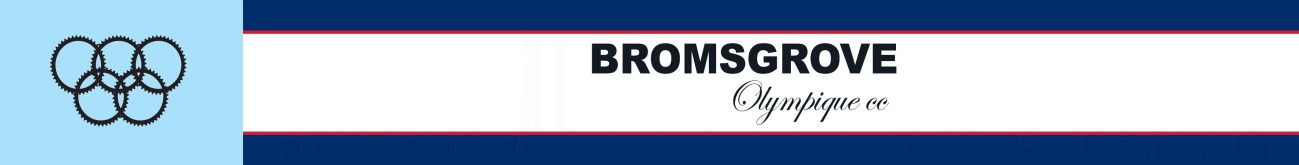 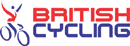 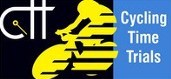 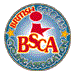 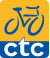 